РЕШЕНИЕСовета народных депутатов муниципального образования «Мамхегское сельское поселение»от 28.09. 2020 года  №77                                                                                    а.  Мамхег «О нормативах формирования расходов на оплату труда в части  должностных окладов лиц, замещающих не относящих к муниципальной должности в администрации муниципального обра- зования «Мамхегское сельское поселение».          В соответствии с Бюджетным кодексом Российской Федерации, Постановлением  Кабинета Министров Республики Адыгея №172  от 28.08.2020 года, «Об увеличении оплаты труда работников государственных органов Республики Адыгея и государственных учреждений Республики Адыгея», Совет народных депутатов муниципального образования «Мамхегское сельское поселение» Р Е Ш И Л:1. Увеличить нормативы формирования расходов на оплату труда в части  должностных окладов лиц, замещающих не относящих к муниципальной должности в администрации муниципального образования «Мамхегское сельское поселение»  в 1,038 раза.2.  Контроль за настоящим решением возложить на главного специалиста  - гл. бухгалтера администрации Аутлеву З.Р.            3. Настоящее решение опубликовать или обнародовать районной газете «Заря», разместить на официальном сайте муниципального образования «Мамхегское сельское поселение» в сети интернет и  вступает в силу с 01 октября 2020г.Глава муниципального образования  «Мамхегское сельское поселение»                      			                          Р.А. Тахумов РЕСПУБЛИКА АДЫГЕЯСовет народных депутатовмуниципального образования«Мамхегское сельское поселение»385440, а.  Мамхег,ул.  Советская, 54аАДЫГЭ РЕСПУБЛИК Мамхыгъэ муниципальнэ къоджэ псэупIэ чIыпIэм изэхэщапIЯнароднэ депутатхэм я Совет385440, къ. Мамхыгъ,ур.  Советскэм, 54а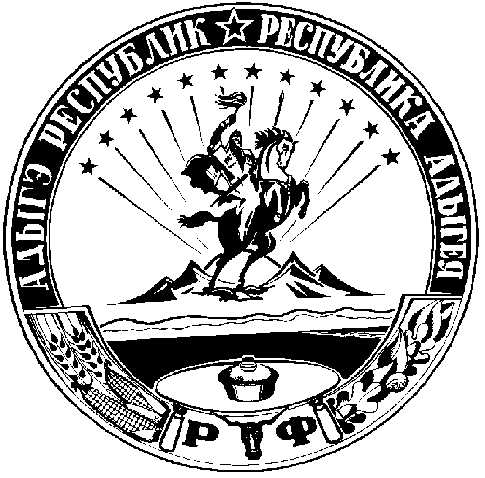 